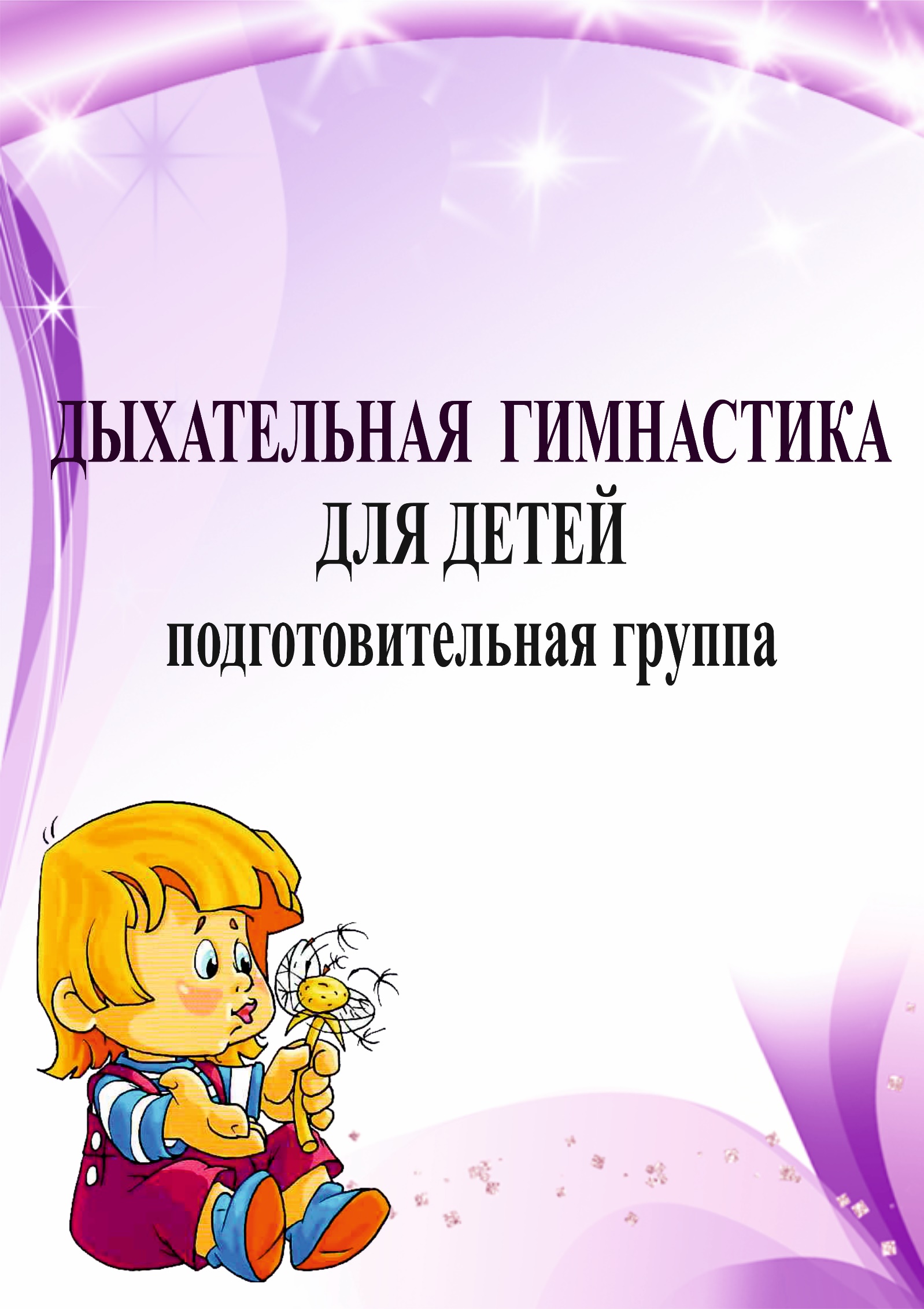 «Жуки»Жуки Дети сидят на стульях, воспитатель произносит: «Ж-ж-ж, - сказал крылатый жук, - посиж-ж-ж-у».Дети обнимают себя за плечи, произносят: «Поднимуся, полечу; громко, громко зажуж-ж-ж-ж-у».Дети разводят руки в стороны и перемещаются по залу с произнесением звуков «ж-ж-ж-ж-ж» (2 – 3 мин)«Котята»Дети произвольно перемещаются на четвереньках (пролезают, подлезают, преодолевают различные препятствия, произнося на выдохе «мяу-мяу»«Котята и собачки»Дети делятся на 2 группы «котята» и «собачки». Воспитатель предлагает котятам ходить на носочках мурлыча «мяу-мяу»; по сигналу собачки со словами «гав-гав» не позволяют им это сделать, ловят котят двумя руками. Если котята успели присесть, собачки их не трогают. При повторной игре дети меняются ролями.«Самолёты»По команде воспитателя «заводятся моторы» - произносятся на выдохе «р-р-р-р»; летают самолёты – «ж-ж-ж-ж»; разворачиваются на виражах – «у-у-у-у»; садятся на посадку – «ух-ух-ух».«Регулировщик»Встать прямо, н. на ширине плеч, одна р. поднята вверх, другая отведена в сторону. Вдох носом, затем поменять положение рук и во время удлинённого выдоха произносить «р-р-р-р». (5 – 6 раз)«Медвежонок»Дети ложатся на спину, руки – под головой; выполняют глубокий вдох через нос, на выдохе – похрапывают». Воспитатель комментирует: «Медвежата спят в берлоге…» «Мишка проснулся, потянулся, перевернулся». Дети выполняют движения, потягиваются, сгибают ноги в коленях к животу, выполняя при этом глубокий выдох через нос; переворачиваются и … опять «засыпают, похрапывая».«Надуй шарик»Дети выполняют имитацию надувания воздушных шариков: дыхание ртом короткое, отрывистое, губы вытянуты трубочкой, произносить «ф-ф-ф-ф»; воспитатель предлагает им поиграть с настоящим воздушным шариком.«Шар сдулся». Набрать воздух носом. Длинный, долгий выдох «ш-ш-ш-ш». В конце – хлопок в ладоши.«Паровоз с грузом»Дети сидят на полу в кругу. По сигналу они перекидывают мяч друг другу (грузят вагоны). «Погрузка закончена», когда мяч прошёл по кругу. Дети выполняют движения руками (имитация езды паровоза) с произношением на выдохе чух-чух-чух (до 1 мин). После чего паровоз останавливается, (произносятся на выдохе ш-ш-ш-ш) как можно дольше. Выполняется глубокий вдох через нос (набрались сил … и начинается разгрузка вагонов) – передаётся мяч по кругу в другую сторону. (игра продолжается 3 – 4 минуты)«Поймай пчёлку»Дети стоят в кругу, воспитатель в центре кругу. В руках у воспитателя прутик (длина около 1 м, на котором привязана «пчёлка». Воспитатель поворачивается на месте, проводя пчёлку над головой детей. Дети ловят пчёлку с произнесением «ж-ж-ж-ж».«Пузырь»Дети встают в круг, взявшись за руки, и произносят вместе с воспитателем:Раздувайся пузырь,Раздувайся тугой,Оставайся такой,Да не лопайся.Произнося слова, дети постепенно расширяют круг.После слов: «пузырь лопнул», дети опускают руки и произносят «пух»; после чего «надувается» новый пузырь.«Снежинки и ветерок»Дети делятся на две команды «снежинки» и «ветерок». Снежинки кружаться, бегают на носочках; «ветерок» в это время отдыхает. После слов «ветер проснулся», дети на выдохе произносят «ш-ш-ш-ш и снежинки прячутся от ветра, оседают.«Солнышко и дождик»Воспитатель говорит: «Солнышко, можно гулять». Дети перемещаются по залу (бегают, подпрыгивают и пр.). На слова «дождь пошёл»- дети приседают и на выдохе произносят: «Кап-кап-кап-кап».«Спрятался»Дети сидят на стульях. Воспитатель произносит слова, под которые выполняются движения:пальчик о пальчик тук-тук-тук,ножками быстренько туп-туп-туп,личико спрятали – ух (закрыли лицо руками).При повторной игре дети произносят слова вместе с воспитателем.«Сугробы»По залу расставлены различные препятствия (сугробы). Дети преодолевают сугробы (перешагивают, перепрыгивают, произнося «туп-туп-туп» - дыхание через нос. по команде «вьюга»- приседают и на выдохе произносят: «С-с-с-с» (2 – 3 мин).«Часики»Встать прямо, н. врозь, р. опустить. Размахивая прямыми р. вперёд и назад, произносить «тик-так». (10 – 12 раз)«Трубач»Сесть, кисти р. сложить в трубочку, поднять почти вверх. Медленно выдыхая, громко произносить «п-ф-ф». (4 – 5 раз)«Петух»Встать прямо, н. врозь, р. опустить. Поднять р. в стороны, а затем хлопнуть ими по бёдрам. Выдыхая, произносить «ку-ка-ре-ку» (5 – 6 раз)«Насос»Встать прямо, н. вместе, р. опущены. Вдох, затем наклон туловища в сторону – выдох, р. скользят вдоль туловища, при этом произносить «с-с-с-с». (6 – 8 наклонов в каждую сторону)«Вырасти большой»Встать прямо, н. вместе, поднять р. вверх. Хорошо потянуться, подняться на носки – вдох, опустить р. вниз, опуститься на всю ступню – выдох. Выдыхая, произносить «у-х-х-х-х». (4 – 5 раз)«Гуси»Медленная ходьба в течение 1 – 3 мин. Поднять р. в стороны – вдох, опустить вниз – выдох, произносить «г-у-у-у-у»«Каша кипит»Сесть, одна р. на животе, другая – на груди. При втягивании живота сделать вдох, выдыхая, громко произносить «ф-ф-ф-ф» (3 – 4 раза)«Дыши спокойно»Встать прямо, ноги слегка расставлены, руки внизу. Спокойно медленно дышать носом.«Хомячки»Дети сильно надувают щёки, «как у хомячков» (дышат через нос) и ходят по залу. По сигналу кулачками надавливают на щёки, выпуская при этом воздух через рот «щёчки, как у детей».«ЦветочкиДети располагаются произвольно (сидят, стоят); руки согнуты в локтях, пальцы сжаты в кулачки. По команде отводят в стороны сначала большие пальчики, затем указательные, средние, безымянные и мизинцы, при этом выполняется глубокий вдох через нос (цветок распустился). Затем также последовательно пальчики сжимаются в кулачки на выдохе (цветок закрылся).«Куры»Куры Бормочут куры по ночам,Бьют крыльями: тах-тах.Поднимем крылья мы к плечам,Потом опустим так.И. п.: стоя. Наклониться пониже опустив голову. Произнося «тах - тах», одновременно похлопывать себя по коленям — выдох. Выпрямиться, подняв руки к плечам, — вдох.Повторить 3— 5 раз.«Самолет»Посмотрите в небеса,Самолет там, как оса,«Ж-ж-ж-ж-ж», — жужжит самолетИ машет крыльями.Ребята, в полет!Полетаем-ка с нами!И. п.: стоя. Развести руки в стороны, ладонями кверху. Сделать поворот в сторону, произнося «ж-ж-ж-ж-ж», — вдох, опустить руки — выдох.Повторить 2—4 раза в каждую сторону.«Насос»Это очень просто:Накачай, насос ты.Направо, налевоРуками скользя,Назад и впередНаклоняться нельзя.Накачай насос ты —Это очень просто.И. п.: стоя. Скользя руками вдоль туловища, наклоняться поочередно вправо и влево. При наклоне выдох с произнесением «с-с-с», при выпрямлении вдох. Повторить 4—5 раз.«Дом большой, дом маленький»У медведя дом большой,А у зайца маленький.Мишка наш пошел домой,Да и крошка заинька.И. п.: стоя. Присесть, обхватить руками колени, опустить голову – выдох с произнесением «ш – ш – ш» (у зайки дом маленький). Выпрямиться, встать на носки, поднять руки вверх, потянуться, посмотреть на руки – вдох (у медведя дом большой).Повторить упражнение 4 – 6 раз.«Подуем на плечо»Подуем на плечо,Подуем на другое,Нам солнце горячоПекло дневной порою.Подуем и на грудь мыИ грудь свою остудим.Подуем мы на облакаИ остановимся пока.Потом повторим все опять,Раз, два, три, четыре, пять.И. п.: стоя, руки опущены, ноги слегка расставлены. Повернуть голову влево, сделать губы трубочкой — подуть на плечо. Голова прямо — вдох. Голову вправо — выдох трубочкой. Голова прямо — вдох. Затем опустить голову, подбородком касаясь груди, сделать спокойный, слегка углубленный выдох. Голова прямо — вдох. Поднять лицо кверху и снова подуть через губы, сложенные трубочкой. Повторить 2—3 раза.«Ходьба» Как косолапый мишка,Пойдем мы все потише,Потом пойдем на пятках,А после — на носках.Повторим так, ребятки,И скажем слово «ах».При каждом упражненииМы скажем «ах!» в движении.Потом быстрее мы пойдемИ после к бегу перейдем.И. п.: стоя, голову не опускать, как в первом упражнении, движения сопровождаются произнесением слова «ах» в ритм шагам. Ходьбу постепенно ускорять, переходя на умеренный по темпу бег, а потом снова на ходьбу. Остановиться, сделать, выдох, расправить плечи, поднять голову —вдох. Повторить 2 раза. Продолжительность упражнения«Трубач»Мы пришли и сели,Играем на трубе.Тру-ру-ру, бу-бу-бу!Подудим в свою трубу.И. п.: сидя на стуле. Поднести кисти рук, сжатые в кулак, к губам и, как в трубу,произнести: «тру-ру-ру». Повторить 3— 4 раза.«Еж»Вот свернулся еж в клубок,Потому что он продрог.Лучик ежика коснулся,Ежик сладко потянулся.И. п.: лежа на спине, руки вдоль туловища. Согнуть ноги и руками притянуть их к груди — вдох с произнесением «бр-р-р» (ежик замерз). Опустить ноги, поднять руки кверху — вдох (ежик согрелся). Повторить 6 раз.«Жук»Усы раздвинув смело,Жуки жужжат в траве.«Ж-ж-у, — сказал крылатый жук, —Посижу и пожужжу».И. п.: сидя, скрестив руки на груди. Опустить голову. Сжимать грудную клетку, произнося «ж-ж-ж», — выдох. Развести руки в стороны, расправить плечи, голову держать прямо — вдох. Повторить 4—5 раз.«Часики»И. П. —стойка ноги врозь. Размахивая прямыми руками вперед и назад, произносить «Тик-так» на выдохе (10—12 раз).«Трубач»И. П. — сидя на стуле, кисти рук сжаты и подняты вверх. Медленный выдох с громким произношением «ф-ф-ф-ф-ф» и опускание рук вниз, далее выполнить вдох (4—5 раз).«Петух»И. П. — стойка ноги врозь, руки в стороны — вдох. Хлопать руками по бедрам и, выдыхая, произносить «Ку-ка-ре-ку» (5—6 раз).«Паровоз»И. П. — стойка руки согнуты в локтях. Ходить по комнате, делая попеременные движения руками и приговаривая «Чух-чух-чух-чух» на выдохе, и далее — вдох (20—30 сек).«Насос»И. П. — основная стойка. Вдох (при выпрямлении) и выдох с одновременным наклоном туловища в сторону и произношением звука «С-С-С» (руки скользят вдоль туловища) (6—8 раз).«Каша кипит»И. П. — сидя на скамейке, одна рука лежит на животе, другая — на груди. Втягивая живот и набирая воздух в грудь — вдох, опуская грудь (выдыхая воздух) и выпячивая живот — выдох. При выдохе громко произносить «Ш-Ш-Ш» (5—6 раз).«Партизаны»И. П. — стойка, в руках палка (ружье). Ходьба, высоко поднимая колени. На 2 шага — вдох, на 6—8 шагов — медленный выдох с произнесением слова «Ти-ш-ш-ше» (1,5 мин).«На турнике»И. П. — стойка, гимнастическая палка перед собой. Поднимаясь на носки, поднять палку вверх — вдох, опуститься в стойку, палку на лопатки — длительный выдох с произнесением звука «Ф-Ф-Ф-ф-ф» (3—4 раза).«Гуси шипят»И. П. — стойка ноги врозь. Наклониться вперед с одновременным отведением рук в стороны-назад (в спине прогнуться, посмотреть вперед) — медленный выдох «Ш-Ш-Ш». Выпрямиться — вдох (5—6 раз).«Ёж»И. П. — упор сидя сзади. Согнуть ноги в коленях и подтянуть их к груди (группировка, медленный выдох на звуке «Ф-Ф-Ф-Ф-Ф». Разогнуть ноги — вдох (4—5 раз).«Шар лопнут»И. П. — стойка ноги врозь. Разведение рук в стороны — вдох. Хлопок перед собой — медленный выдох на звуке «Ш-Ш-Ш-Ш-Ш» (5—6 раз).«Дровосек»И. П. — стойка ноги врозь. Поднять сцепленные руки вверх — вдох, опустить вниз — медленный выдох с произнесением «Ух-х-х» (5—6 раз).«Маятник»И. П. — стойка ноги врозь, палка за спиной. Наклонять туловище в стороны. При наклоне — выдох с произношением «Т-у-у-у-х-х-х». Выпрямляясь — вдох (6—8 раз).«Вырасти большой»И. П. — основная стойка. Поднимаясь на носки, потянуть руки вверх — вдох. Опуститься в И. П. — выдох.Образные упражнения «вдыхать аромат цветка»;«сдувать пух с одуванчика»;«дуть на свечу» («на снежинку»);«дуть на предмет» (в руке каждого занимающегося ленточка, все на нее дуют, у кого она будет дольше всех колыхаться); «сдувать с ладони травинку» и т. д.Образные упражнения Подбираются образные упражнения, в которых на выдохе даются односложные слова, включающие определенные гласные или согласные.Наиболее удобными из гласных являются: «У» — ту-у-у-у — гудение паровоза; пфу-У'У'У'У — звук трубы; ау-у-у — заблудился и т. д. «А» — ка-а-а-а-р — ворона каркает; г-а-г-а-г-а — гуси; ква-а-а — лягушка и др.Из согласных звуков можно применить: «Ш» — Ш-Ш-Ш — шипение змеи, каша шипит; «Ж» — Ж-Ж-Ж — жук летит, пчела жужжит; «3» — 3-3-3 — комар звенит и др.«Шары летят»И. П. —сидя, сидя за столом.Что за праздничный наряд? Вдох.Здесь кругом шары летят! Выдох.Флаги развеваются! Вдох.Люди улыбаются! Выдох.Воздух мягко набираем, Вдох.Шарик красный надуваем. Выдох.Пусть летит он к облакам, Вдох.Помогу ему я сам! Выдох.«Вороны»Вот под елочкой зеленой Вдох.Скачут весело вороны — Прыжки на одной ноге.Кар-кар-кар! Прыжки на другой ноге.Целый день они летали, Дети кричат на выдохе.Спать ребятам не давали - Бег на месте со взмахомрук в стороны и вниз.Кар-кар-кар! Дети кричат на выдохе.Только к ночи умолкают, Ходьба на месте.Вместе с ними засыпают - Присед с выдохом.Ш-ш-ш-ш.«Дрова»И. П. —стойка ноги врозь, руки над головой в «замок».Раз дрова, Наклон вперед, на выдохеДва дрова, произнося «Ух!»Раскололся ствол едва!Бух дрова, При выпрямлении – вдох.Бах дрова!Вот уже полена два.«Поехали»Завели машину - Вдох.Ш-Ш. Ш-Ш. Выдох.Накачали шину Вдох.Ш-Ш. Ш-Ш. Выдох.Улыбнулись веселей Вдох.И поехали быстрей.Ш-Ш. Ш-Ш. Выдох.«Ветер»И. П. —сидя на гимнастической скамейке, стуле.Ветер сверху набежал, Вдох.Ветку дерева сломал: «В-В-В!» Выдох.Дул он долго, зло ворчал Вдох.И деревья все качал: «Ф-Ф-Ф». Выдох.«Филин»И. П. —сидя на гимнастической скамейке, стуле.Сидит филин на суку Вдох.И кричит: «Бу-бу-бу!» Выдох«Шарик красный»И. П. —сидя на гимнастической скамейке, стуле.Воздух мягко набираем, Вдох.Шарик красный надуваем. Выдох.Шарик тужился, пыхтел, Вдох.Лопнул он и засвистел: «Т-сс!» Выдох.